Hier sind eine Reihe von Verständnisfragen zum Film ...                                       Name:_________________________Kupferoxid und Wasserstoff by jgs Feuchtwangen  - 4:21 minWas ist allgemein eine Redoxreaktion?Ehe man das Quarzrohr erhitzt, muss man feststellen, dass in diesem die Luft durch den Wasserstoff völlig verdrängt worden ist. Wie konnte man dies feststellen? Wie konnte man feststellen, dass in dem Quarzrohr eine Reaktion abgelaufen ist?Wie kann man das bei der Reaktion entstehende Wasser nachweisen?Formuliere die abgelaufene Redoxreaktion in Teilgleichungen.AKKappenberg
Reaktion von Kupferoxid mit WasserstoffC12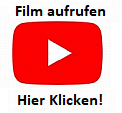 